Promoted for and on behalf of Cycling Time Trials,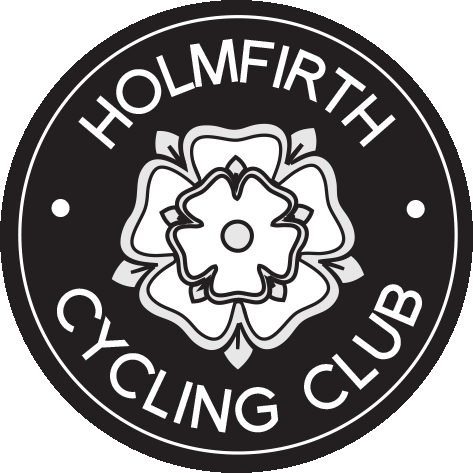 under their Rules and Regulations.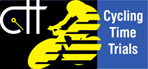 Yorkshire Cycling Federation10 (9.7) mile open time trial, Sunday 2nd April 2017First rider off at 10.01Course 010/9Start just N of railway bridge on Station Road, Hemsworth at exit from lane leading to fishing lakes (marked 10/29).  Proceed north on Station Road/Pontefract Road to Hoyle Mill TI (roundabout 1 @ 0.675 miles).  Take 2nd exit onto A628 Hemsworth By-pass.  Continue on A628 to Beamshaw TI (roundabout no. 2 @ 2.313 miles).  Go left onto A6021.  Straight across at Ferrymoor TI (3rd roundabout @ 2.655 miles) to Minsthrope Lane TI (4th roundabout @ 4.584 miles).  Left turn onto A638 to Ackworth Moor Top TI (5th roundabout @ 7.741).  PLEASE TAKE CARE ON THIS STRETCH OF ROAD (4.584 miles to 7,741 miles) AS THE ROAD SURFACE IS NOT GREAT AND AS YOU DESCEND FROM THE HIGHEST POINT THERE ARE A FEW POT HOLES ON THE WAY DOWN.  THESE WILL BE MARKED WITH CHALK*Left turn onto A628 to Hoyle Mill TI @ 8.680 miles.  Left on A628 to Royd Moor Lane @ 9.143 miles.  Left onto Royd Moor Lane to finish at TP at west side of railway bridge opposite entrance to Royd Moor Dairy Farm @ 9.7 miles (marked 10/29).  Look for the finish flag/car.Riding to the start: From HQ turn left at the traffic lights, take care at this junction.  On RED turn left and follow the road, dropping down, until you see the start (approx. 500m) at the opening to a lane, on your left, opposite open fields. After finishing: After the finish do a U turn and go back down Royd Moor Lane. At the T junction turn right onto A628, then at first roundabout take first exit onto Pontefract Rd, signposted Hemsworth.  Pontefract Rd then becomes Station Rd, proceed on Station road to the traffic lights, turn right onto Wakefield Road and then right into the Sports Centre.  Please take care at the lights. Headquarters: Hemsworth Sports and Fitness Centre (located within Hemsworth Arts & Community Academy), Wakefield Rd, Hemsworth, Pontefract WF9 4AB.  Please park in the main car park and follow signs to Sign On.  There are about 60 parking spaces. Restrictions: The YCF forbids the use of turbos and rollers within 100 yards of houses.No U-turns in the start area - be aware some riders will be finishing the event when you are still starting.Please remember as well as signing on when collecting your number ALL RIDERS MUST NOW SIGN OUT once you have finished your race – THANK YOU. Prize ListIn the interests of your own safety,Cycling Time Trials and the event promoters strongly advise that you wear a HARD SHELL HELMET that meets an internationally accepted safety standard.  In accordance with Regulation 15 ALL JUNIOR competitors must wear protective hard shell helmets.  It is recommended that a working rear light, either flashing or constant, is fitted to the machine in a position visible to following road users and is active while the machine is in use.Thank you for entering this event and making it such a good, competitive field.  The YCF and Holmfirth CC hope you all have a safe, enjoyable and successful ride.  DO NOT FORGET TO SIGN OUT AT THE HQ and come for a chat, a cuppa and a piece of wonderful cake (guaranteed!).  We hope you enjoy the event whether it is your first or your one hundred and first.  Always take care whilst you are racing on the open road.  If you think you have won a prize please ask and collect as this will save us posting it out.THANK YOU TO ALL THE VOLUNTEERS FROM HOLMFIRTH CC, RAVENSTHORPE CC, ROCKINGHAM CC AND ANSALL CC – and finally from all of us at Holmfirth CC have a great ride and look for our next Yorkshire Spocco event on Sunday June 25th V915.    Event Secretary - Rachael Mellor35 The Cutting, Brockholes, Holmfirth, HD9 7HLTel. 01484 664488   Mob. 07969663881TimekeepersGeorge Barker - Pennine CCPhil Hurt - Yorkshire RC1st fastest male£40.001st Vet 40 - 49£20.002nd fastest male£25.001st Vet 50 - 59£20.003rd fastest male£20.001st Vet 60+£20.001st lady £40.001st Female Vet 40 - 49£20.002nd lady£25.001st Female Vet 50 - 59 £20.003rd lady£20.00 Female Vet 60+ (no entries in this category)Fastest Male team (3 to count)Fastest Female team (2 to count)£10 each1st Junior rider male £15.00Fastest first timer (N = novice rider)£15.001st Junior rider female £15.00This event is part of the YCF Points Competition 2017Equal Prize money - One rider one prize for all awards*Junior and women qualify for all prizes on meritEqual Prize money - One rider one prize for all awards*Junior and women qualify for all prizes on meritEqual Prize money - One rider one prize for all awards*Junior and women qualify for all prizes on merit